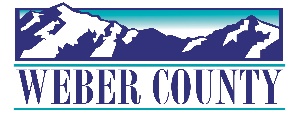 PUBLIC NOTICE is hereby given that the Board of Commissioners of Weber County, Utah will hold a regular commission meeting in the Commission Chambers at 2380 Washington Blvd., Ogden, Utah, on Tuesday, March 15, 2022, commencing at 10:00 a.m. This meeting is also available by Zoom: link- https://zoom.us/j/98286152984?pwd=TEZicTNvLzlTdWQ3Sk0yaDBvR3p2UT09Meeting ID: 982 8615 2984Passcode: 106808Phone- 1(312)626- 6799The agenda for the meeting consists of the following:Welcome- Commissioner JenkinsB. 	Pledge of Allegiance- Stacy SkeenC.	Invocation- Shelly HalacyD.	Thought of the Day- Commissioner FroererE.	Consent Items-1.	Request for approval to ratify warrants #5176-5210, #466253-466416 and #158-159 in the amount of $906,638.20 dated March 8, 2022.2.	Request for approval of warrants #5211-5242, #466717-466564, and #160-162 in the amount of $1,626,172.70.3.	Request for approval to ratify purchase orders in the amount of $190,546.50 dated March 8, 2022.4. 	Request for approval of purchase orders in the amount of $145,648.45.5.	Request for approval of ACH payment to USBank in the amount of $192,960.28.6.	Request for approval of minutes for the meeting held on March 1, 2022.7.	Request for approval of new beer license. 8.	Request for approval of new business licenses.9.	Request for approval of the following Weber County policies- 				2-100 Approving Expenditures2-200 Cash Receipts2-300 Adopting Budgets2-500 Capital Projects2-600 Contracts2-700 Capital Assets2-800 Fund Balance2-900 Bank Accounts2-1000 Interdepartmental Charges2-1100 Subrecipient Monitoring2-1200 Petty Cash2-1300 Check CashingFraud Hotline Policy 8.3F.	Action Item-1.	Request from Weber County Recreation, Arts, Museums and Parks Advisory Board for approval of 2022 RAMP grant recommendations.	Presenter: Karla Woodward 2.	Request for approval of a resolution of the county commissioners of Weber County appointing trustees to the Board of the Western Weber Park District.	Presenter: Stacy Skeen3.	Request for approval of a contract by and between Weber County and Maurie Tarbox for services of Artistic Director to oversee Ogden Musical Theatre productions for the 2022 season.	Presenter: Kassi Bybee4.	Request for approval of a contract by and between Weber County and Broken Heart Rodeo Company for the 2022 Weber County Fair Rodeo.	Presenter: Duncan Olsen5.	Request for approval of a contract by and between Weber County and Utah Holstein Association for the 2022 Weber County Dairy Days to be held at the Golden Spike Event Center.	Presenter: Duncan Olsen6.	Request for approval of a contract by and between Weber County and Spikers Rodeo Team to hold the Spikers High School Rodeo 2022 at the Golden Spike Event Center.	Presenter: Duncan Olsen7.	Request for approval of a contract by and between Weber County and Weber School District to hold the Weber School District Orchestra Event at the Golden Spike Event Center. 	Presenter: Duncan OlsenG.        Public Hearing-            1.	Request for a motion to adjourn public meeting and convene public hearing.            2.	Public hearing to discuss and/or take action on a county-initiated ordinance to amend various sections of the County’s land use code to adjust and clarify permitted and conditional uses and site development standards in the manufacturing zones (MV-1, M-1, M-2, & M-3), together with administrative and clerical adjustments including an amendment to the definition of a “Lot of Record.”	Presenter: Scott Perkes            3. 	Public Comments. (Please limit your comments to 3 minutes).4.	Request for a motion to adjourn public hearing and reconvene public meeting. 5.	Action on public hearing.G2- Request for approval of a county-initiated ordinance to amend various sections of the County’s land use code to adjust and clarify permitted and conditional uses and site development standards in the manufacturing zones (MV-1, M-1, M-2, & M-3), together with administrative and clerical adjustments including an amendment the definition of a “Lot of Record.”		H.	Commissioner Comments-   I.	Adjourn-CERTIFICATE OF POSTINGThe undersigned duly appointed Executive Coordinator in the County Commission Office does hereby certify that the above notice and agenda were posted as required by law this 11th day of February, 2022.																				______________________________________________											Shelly HalacyIn compliance with the Americans with Disabilities Act, persons needing auxiliary services for these meetings should call the Weber County Commission Office at 801-399-8405 at least 24 hours prior to the meeting. Information on items presented can be found by clicking highlighted words at the end of the item.